لیستى وانە سەربارەکانى خويندنى مانگى : /2022   11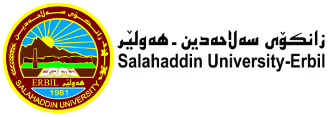 کۆى کاتژمێرەکانى نیساب : 20کۆى کاتژمێرەکانى سەربار :32کۆى گشتى:52لیستى وانە سەربارەکانى خويندنى مانگى : /2022   11کۆى کاتژمێرەکانى نیساب : 5کۆى کاتژمێرەکانى سەربار :3کۆى گشتى:804:3005:3003:3004:3002:3003:3002:3003:3001:3002:3001:0001:3012:0001:0011:0012:0010:0011:0009:0010:00کاتژمێررۆژشەممەیەک شەممەArchitectural Thesis 5thArchitectural Thesis 5thArchitectural Thesis 5thArchitectural Thesis 5thArchitectural Thesis 5thArchitectural Thesis 5thArchitectural Thesis 5thArchitectural Thesis 5thدوو شەممەسێ شەممەچوار شەممەArchitectural Thesis 5thArchitectural Thesis 5thArchitectural Thesis 5thArchitectural Thesis 5thArchitectural Thesis 5thArchitectural Thesis 5thArchitectural Thesis 5thپێنج شەممەکۆىپراکتیکى و تیۆرىپراکتیکىتیۆرىبەرواررۆژکۆىپراکتیکى و تیۆرىپراکتیکىتیۆرىبەرواررۆژ 7/5شەممەشەممە6/118/5یەک شەممە30/10یەک شەممە557/119/5دوو شەممە5531/10دوو شەممە8/1110/5سێ شەممە1/11سێ شەممە9/1111/5چوار شەممە2/11چوار شەممە5510/1112/5پێنج شەممە553/11پێنج شەممە33پرۆژە33پرۆژەسەرپەرشتىخوێندنى باڵاسەرپەرشتىخوێندنى باڵا13کۆى گشتى13کۆى گشتىکۆىپراکتیکى و تیۆرىپراکتیکىتیۆرىبەرواررۆژکۆىپراکتیکى و تیۆرىپراکتیکىتیۆرىبەرواررۆژشەممەشەممە20/11یەک شەممە13/11یەک شەممە5521/11دوو شەممە5514/11دوو شەممە22/11سێ شەممە15/11سێ شەممە23/11چوار شەممە16/11چوار شەممە5524/11پێنج شەممە5517/11پێنج شەممە33پرۆژە33پرۆژەسەرپەرشتىخوێندنى باڵاسەرپەرشتىخوێندنى باڵا13کۆى گشتى13کۆى گشتىڕاگرسەرۆکى بەشمامۆستاى وانەپ.د.نه‌ژاد احمد حسينپ.ی.د.صلاح الدين ياسين بابيرانسام صالح على04:3005:3003:3004:3002:3003:3002:3003:3001:3002:3001:0001:3012:0001:0011:0012:0010:0011:0009:0010:00کاتژمێررۆژشەممەیەک شەممەArchitectural Thesis 5thArchitectural Thesis 5thArchitectural Thesis 5thArchitectural Thesis 5thArchitectural Thesis 5thArchitectural Thesis 5thArchitectural Thesis 5thArchitectural Thesis 5thدوو شەممەسێ شەممەچوار شەممەArchitectural Thesis 5thArchitectural Thesis 5thArchitectural Thesis 5thArchitectural Thesis 5thArchitectural Thesis 5thArchitectural Thesis 5thArchitectural Thesis 5thپێنج شەممەکۆىپراکتیکى و تیۆرىپراکتیکىتیۆرىبەرواررۆژکۆىپراکتیکى و تیۆرىپراکتیکىتیۆرىبەرواررۆژشەممەشەممەیەک شەممە5527/11یەک شەممەدوو شەممە28/11دوو شەممەسێ شەممە29/11سێ شەممەچوار شەممە30/11چوار شەممەپێنج شەممەپێنج شەممەپرۆژەپرۆژەسەرپەرشتىخوێندنى باڵا33سەرپەرشتىخوێندنى باڵاکۆى گشتى8کۆى گشتىکۆىپراکتیکى و تیۆرىپراکتیکىتیۆرىبەرواررۆژکۆىپراکتیکى و تیۆرىپراکتیکىتیۆرىبەرواررۆژشەممەشەممەیەک شەممەیەک شەممەدوو شەممەدوو شەممەسێ شەممەسێ شەممەچوار شەممەچوار شەممەپێنج شەممەپێنج شەممەپرۆژەپرۆژەسەرپەرشتىخوێندنى باڵاسەرپەرشتىخوێندنى باڵاکۆى گشتىکۆى گشتىڕاگرسەرۆکى بەشمامۆستاى وانەپ.د.نه‌ژاد احمد حسينپ.ی.د.صلاح الدين ياسين بابيرانسام صالح على